ARTICULO  1 O,  Inciso 28Las  entidades  e instituciones  delPertenencia Sociolingüística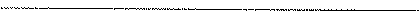 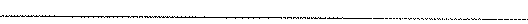 GOBIERNO de GUATEMALA e e .    ALS:lANDRO    CIAMMATTCI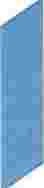 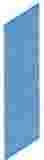 MINISTERIO DE COMUNICACIONES, INFRAESTRUCTURA Y VIVIENDADIRECCIÓN GENERAL  DE CORREOS Y TELÉGRAFOSOficio No. 010/2020/10/cehmGuatemala, 08 de enero de 2020Licenciado  Carlos Fernando  Duarte  OrellanaUnidad  de  Información  PúblicaDirección General de Correos  y TelégrafosPresenteEstimado licenciado  Duarte.ts: ��'1),J,n¿;;¡_lJnm! de b,lamación PúbicaOirettiónGenm100c,,,,,os,T�•  Guatemala. C. A.De  manera   atenta  me   dirijo   a   usted,  en   respuesta  a   la  actualización  de  la información  del  portal  de  la  Dirección  General  de   Correos  y  Telégrafos,  la  cual  se encuentra  adjunta al presente oficio para su  efecto.Sin otro particular,  me suscribo de  usted.A lentamente,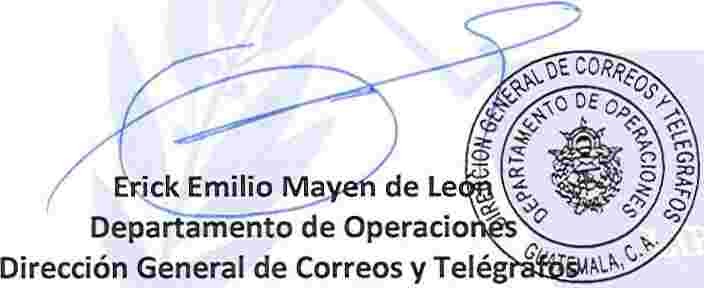 e.e. Archivo7 Avenida 12-11. Zona 1 Palacio de Correos Ala Sur GuatemalaTeléfono: (502) 2318 - 7700 www.correosytelegrafos.civ.gob.gt             11 DGCTCIV                � @DGCYTDEPARTAMENTO DE OPERACIONESEn el mes de Enero de 2020, se ha beneficiado con la Entrega de Piezas Postales a un total de 25,639 usuarios beneficiados, con pertenencia sociolingüística, detallada de la siguiente manera:PERTENENCIA SOCIOLINGUISTICA• MAYA      • GARIFUNA     • XINKA     • CASTELLANO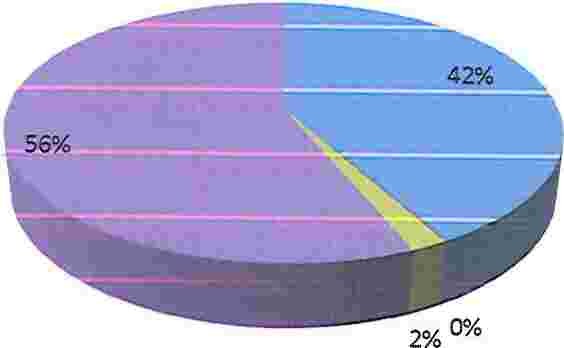 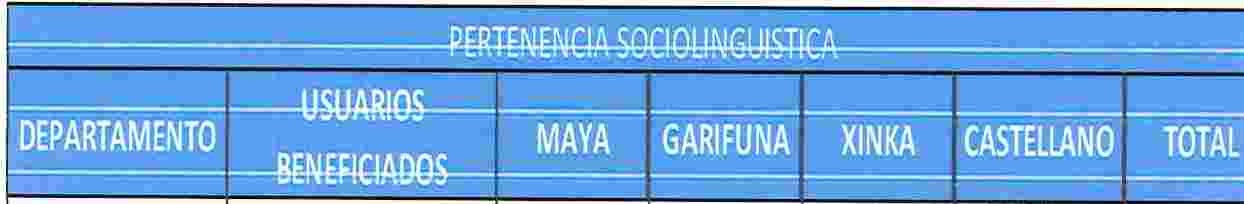 OPERACIONES                                      25,639       10,691            26                 462               14,460       25,639Entrega   De  Piezas   Postales   Sociolingüística   De  Los   Usuarios   De  LosServicios De La Unidad De Acceso  A La Información PúblicaDurante el mes de enero de 2020,  se realizó la entrega de 25,639 piezas postales, detallada de la siguiente manera:Grafica No. 1    En base al Género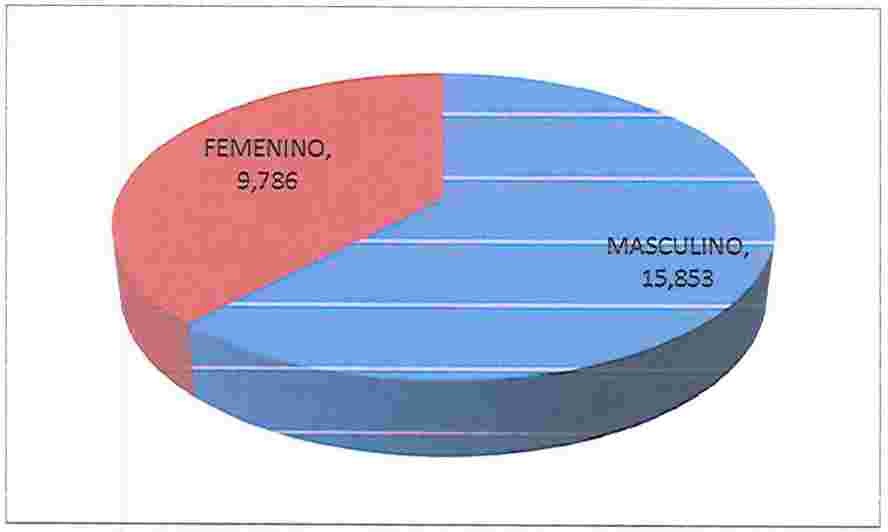 Grafica No.  2. En base a la pertenencia sociolingüísticaAYA10,691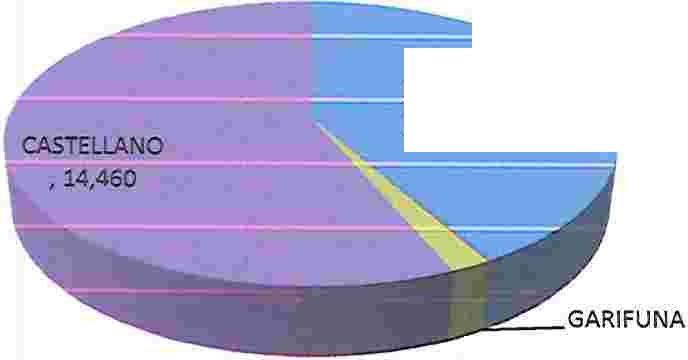 26XINKA  462   'DEPARTAMENTO DE OPERACIONESEn  el  mes de  Febrero  de 2020,  se  ha  beneficiado  con  la  Entrega  de  Piezas Postales a un  total de 34,067 usuarios beneficiados, con pertenencia sociolingüística, detallada de la siguiente manera:PERTENENCIA SOCIOLINGUISTICA• MAYA     • GARIFUNA     • XINKA     • CASTELLANO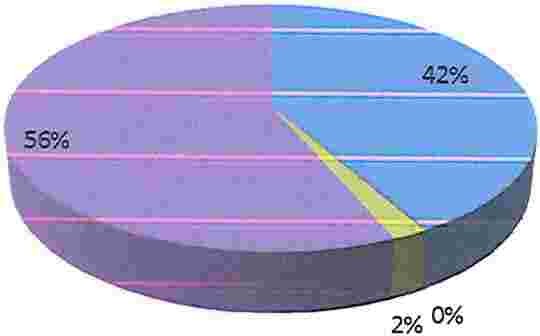 OPERACIONES                         34,067    14206       34        613         19214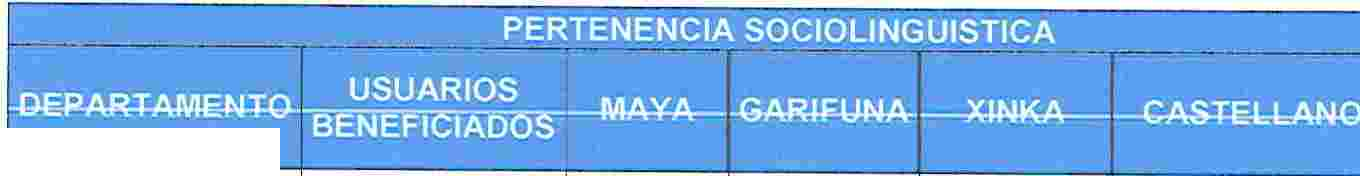 �        .34067Entrega  De  Piezas  Postales  Sociolingüística   De  Los  Usuarios   De  LosServicios De La Unidad De Acceso A La Información PúblicaDurante  el  mes de febrero  de  2020,  se  realizó  la  entrega  de  34067    piezas postales, detallada de la siguiente manera:Grafica No. 1   En base al Género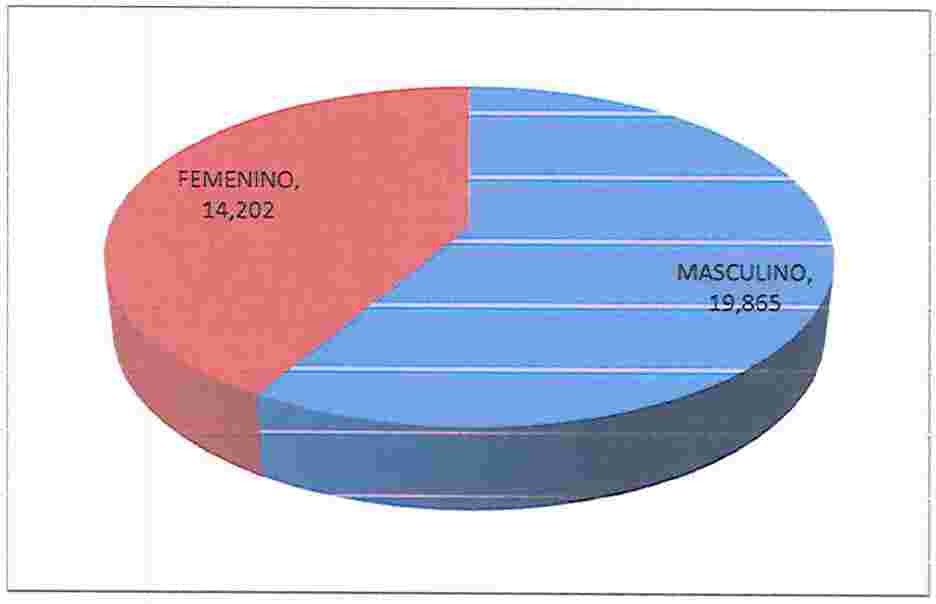 Grafica No. 2. En base a la pertenencia sociolingüística                                                    YA.     42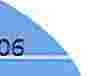 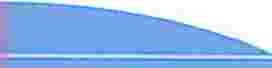 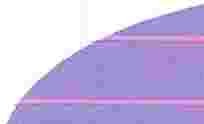 CASTELLANO,19,214GARIFUNA, 34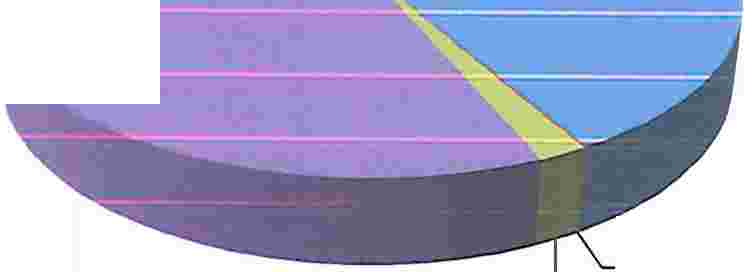 XINKA,  613DEPARTAMENTO DE OPERACIONESEn el mes de Marzo de 2020, se ha beneficiado con la Entrega de Piezas Postales a un total de 15,250   usuarios beneficiados, con pertenencia sociolingüística, detallada de la siguiente manera:PERTENENCIA SOCIOLINGUISTICA• MAYA    • GARIFUNA     • XINKA     • CASTELLANO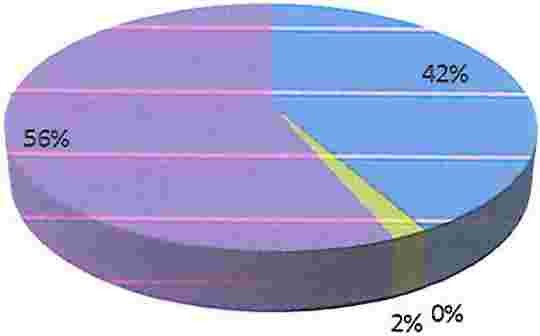 OPERACIONE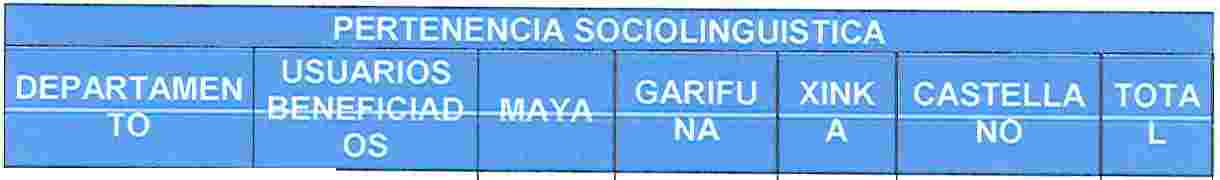 s                            15250   6359       15   275        8601 15250Entrega   De  Piezas   Postales   Sociolingüística   De  Los   Usuarios   De  LosServicios De La Unidad De Acceso  A La Información PúblicaDurante  el  mes  de  marzo  de  2020,   se  realizó  la  entrega  de  15250     piezas postales, detallada de la siguiente manera: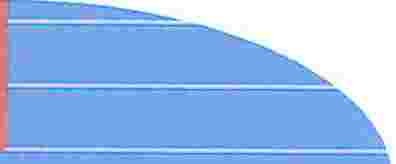 Grafica No.  1    En base al Género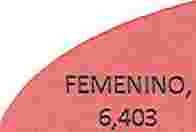 MASCULINO,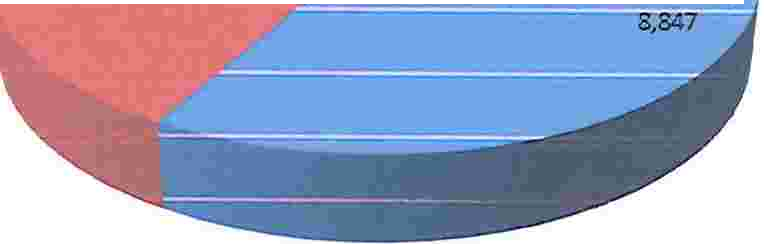 Grafica No. 2. En base a la pertenencia sociolingüísticaCASTELLANO,8,601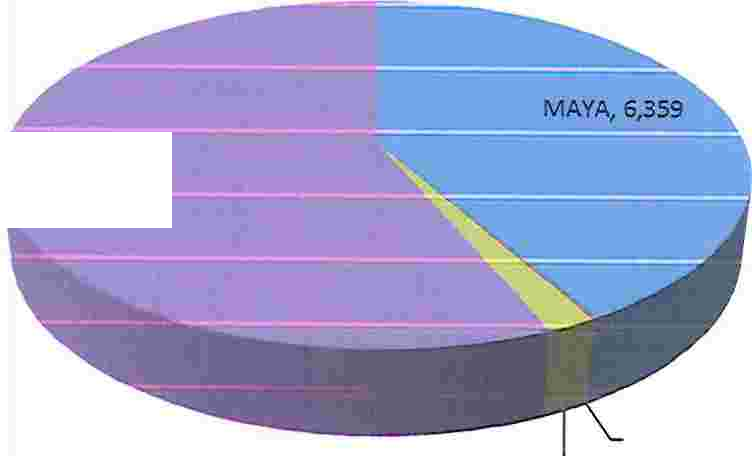 XINKA, 275GARIFUNA, 15DEPARTAMENTO DE OPERACIONESEn el mes de Abril de 2020, se ha beneficiado con la Entrega de Piezas Postales a un   total  de  5,947     usuarios  beneficiados,  con  pertenencia  sociolingüística, detallada de la siguiente manera:PERTENENCIA SOCIOLINGUISTICA• MAYA      • GARIFUNA     • XINKA     • CASTELLANO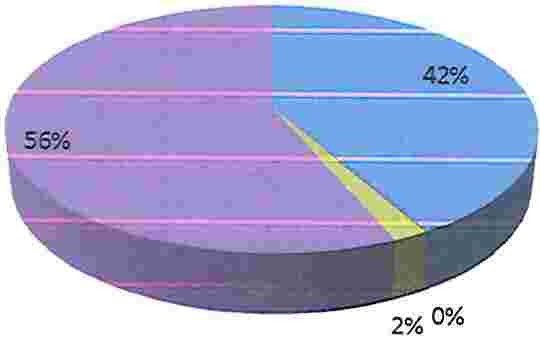 " .OPERACIONE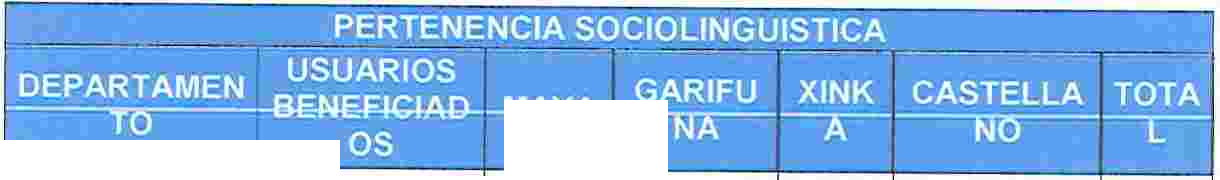 s5947       2480                 6        107               3,354    5,947Entrega De Piezas Postales Sociolingüística De Los Usuarios De LosServicios De La Unidad De Acceso  A La Información PúblicaDurante  el mes de Abril  de 2020,  se realizó la  entrega de 5947  piezas postales, detallada de la siguiente manera:Grafica No. 1   En base al Género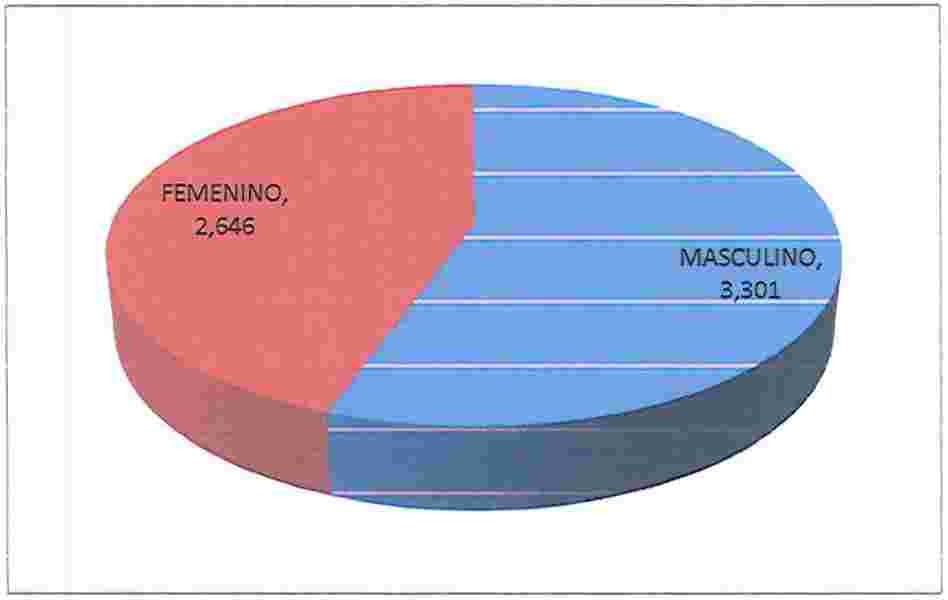 Grafica No. 2. En base a la pertenencia sociolingüísticaCASTELLANO,3,354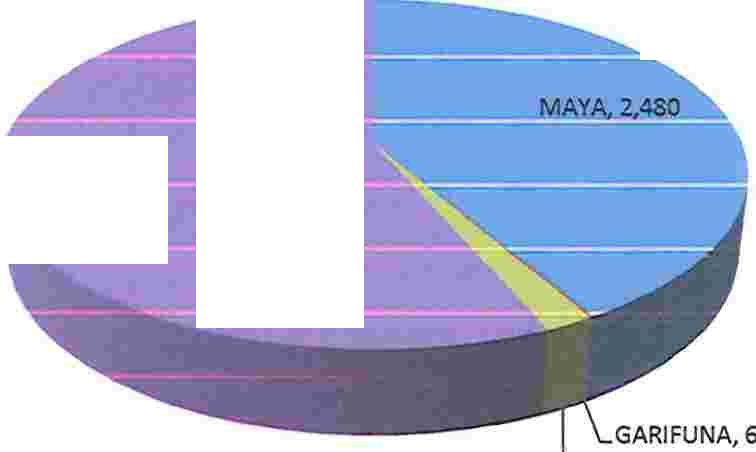 XINKA,  107DEPARTAMENTO DE OPERACIONESEn el mes de Mayo de 2020, se ha beneficiado con la Entrega de Piezas Postales a  un  total  de  19, 107     usuarios  beneficiados,  con  pertenencia  sociolingüística, detallada de la siguiente manera:PERTENENCIA SOCIOLINGUISTICA• MAYA    • GARIFUNA    • XINKA    • CASTELLANO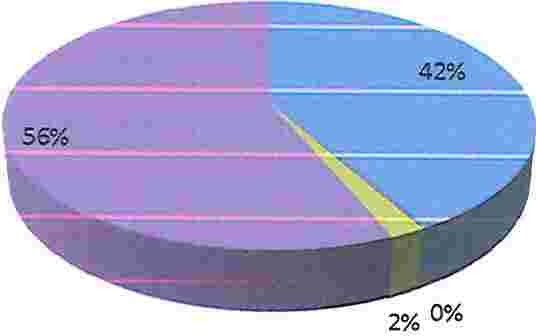 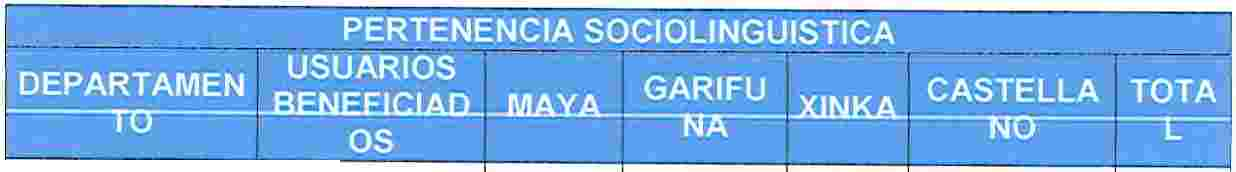 OPERACIONEs                            19107   7968       19   344       10776 19107Entrega De Piezas Postales Sociolingüística De Los Usuarios De LosServicios De La Unidad De Acceso  A La Información PúblicaDurante  el mes de Mayo de 2020, se realizó la entrega de 19107   piezas postales, detallada de la siguiente manera:Grafica No.  1    En base al Género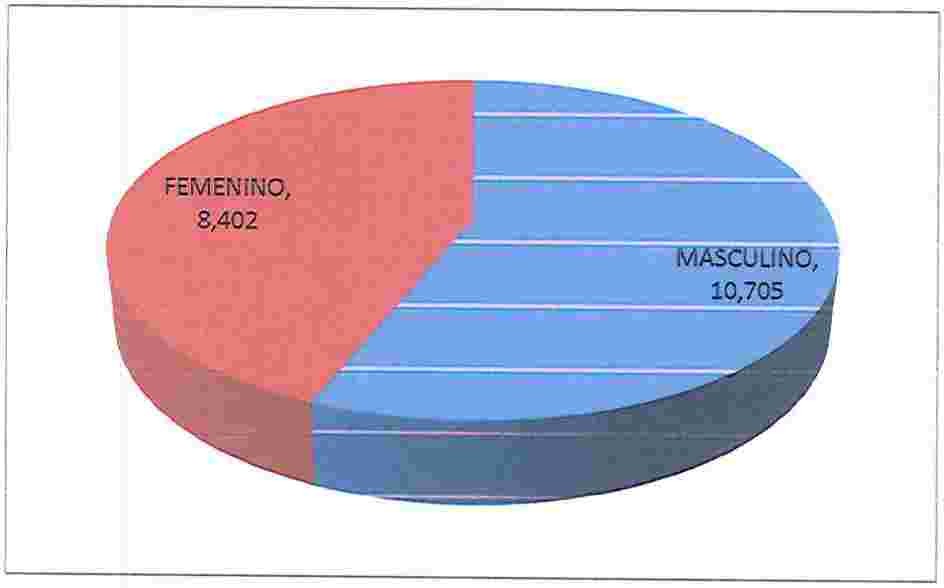 Grafica No. 2. En base a la pertenencia  sociolingüística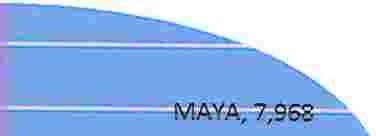 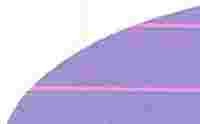 CAmLLANO,10,ns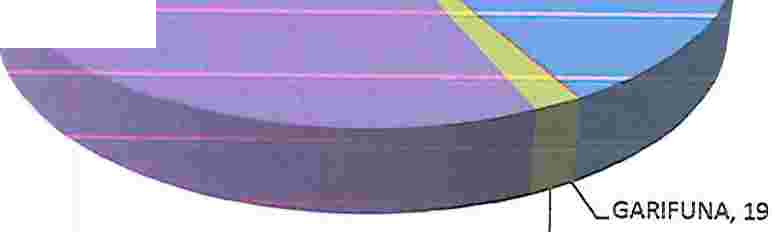 XINKA, 344DEPARTAMENTO DE OPERACIONESEn el mes de Junio de 2020,  se ha beneficiado con la Entrega de Piezas  Postales a  un  total  de  18341     usuarios  beneficiados,  con  pertenencia  sociolingüistica, detallada de la siguiente maneraPERTENENCIA SOCIOLINGUISTICA• MAYA     • GARIFUNA    II XINKA     • CASTELLANO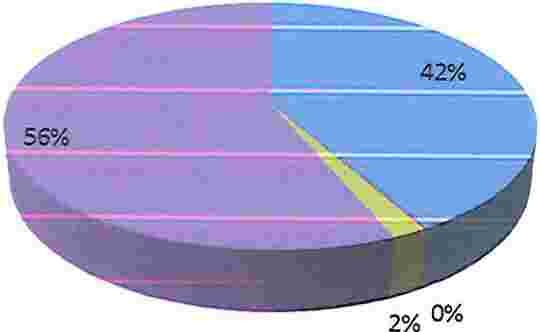 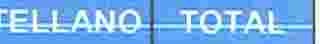 OPERACIONES                        18341     7648           18         330         10344    18341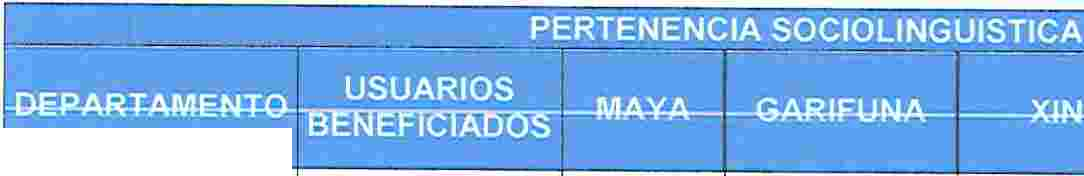 Entrega De Piezas Postales Sociolingüística De Los Usuarios De LosServicios De La Unidad De Acceso  A La Información PúblicaDurante  el mes de junio  de 2020, se realizó la entrega  de 18341   piezas postales, detallada de la siguiente manera:Grafica No. 1    En base al Género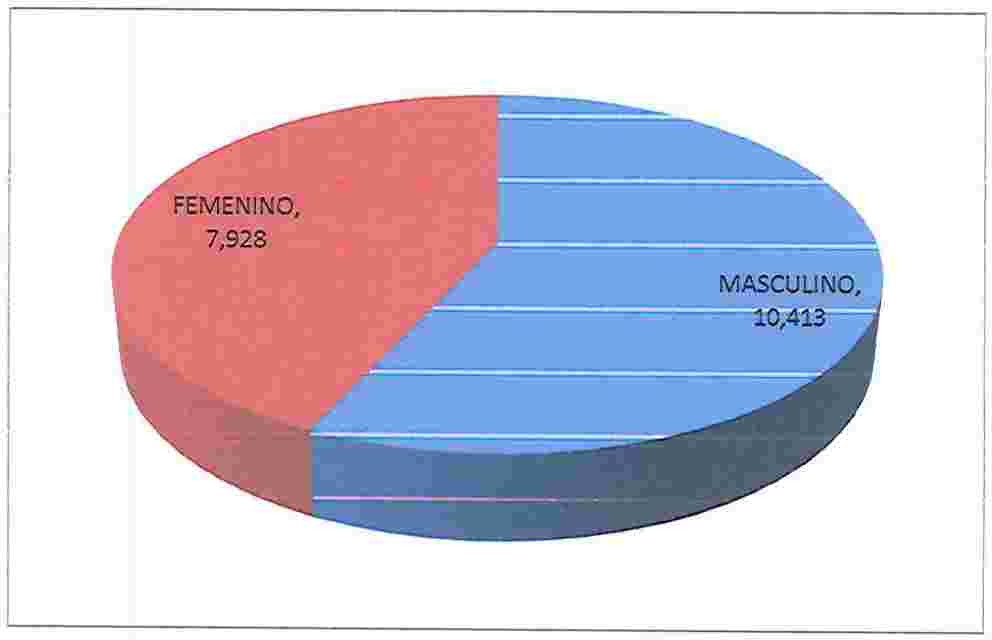 Grafica No. 2. En base a la pertenencia  sociolingüísticaCASTELLANO,10,344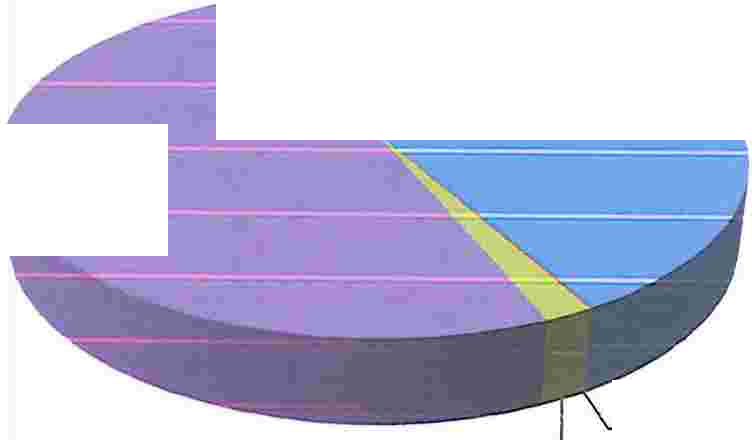 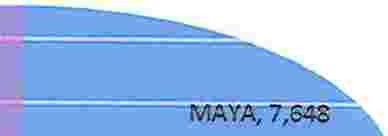 XINKA, 330GARIFUNA, 18DEPARTAMENTO DE OPERACIONESEn el mes de julio de 2020, se ha beneficiado con la  Entrega de Piezas Postales a un   total  de  17345     usuarios  beneficiados,  con  pertenencia  sociolingüística, detallada de la siguiente maneraPERTENENCIA  SOCIOLINGUISTICA• MAYA     • GARIFUNA    •XINKA     • CASTELLANO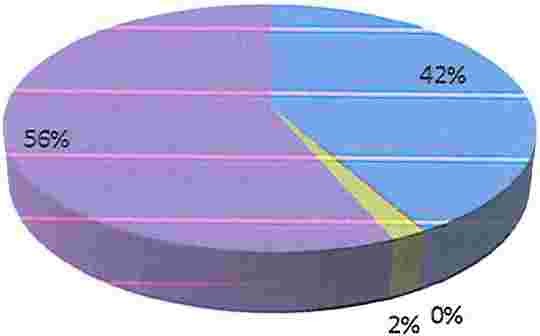 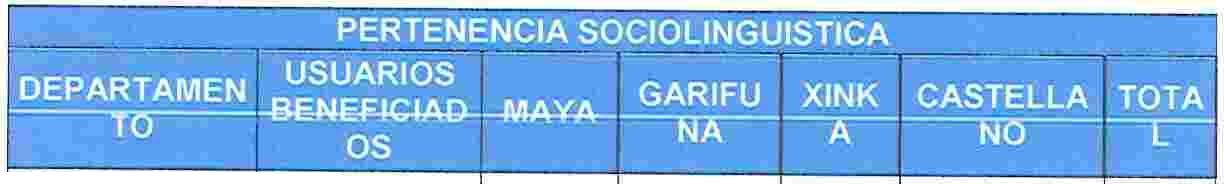 OPERACIONEs                            17345   7233       17   312       9783 17345Entrega De Piezas Postales Sociolingüística De Los Usuarios De LosServicios De La Unidad  De Acceso  A La Información PúblicaDurante  el mes de julio de 2020, se realizó la  entrega  de 17345   piezas postales, detallada de la siguiente  manera:Grafica No. 1   En base al Género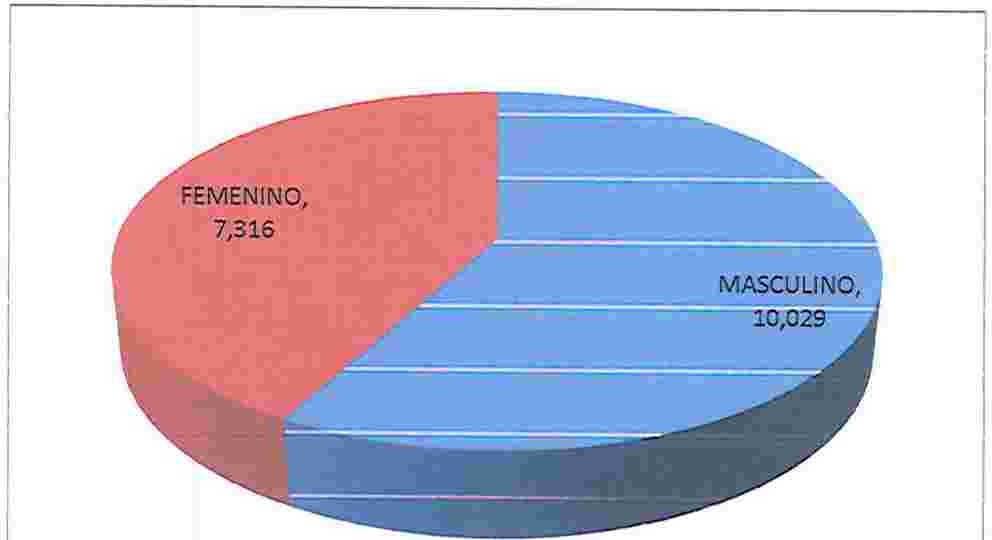 Grafica  No.  2. En base a la pertenencia  sociolingüística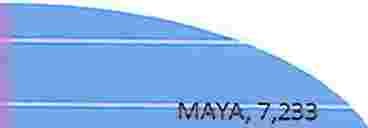 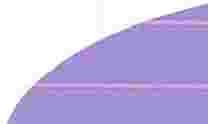 CASTELLANO,9,783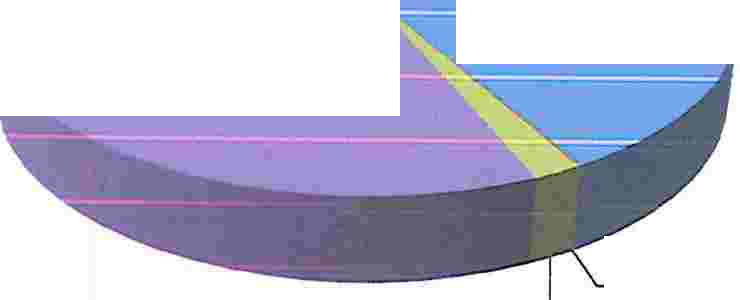 XINKA, 312GARIFUNA,  17DEPARTAMENTO DE OPERACIONESEn el  mes  de  agosto  de  2020,  se  ha  beneficiado  con  la  Entrega  de  Piezas Postales   a   un    total   de   23,217   usuarios   beneficiados,   con   pertenencia sociolingüística, detallada de la siguiente maneraPERTENENCIA SOCIOLINGUISTICA• MAYA      • GARIFUNA     • XINKA     • CASTELLANO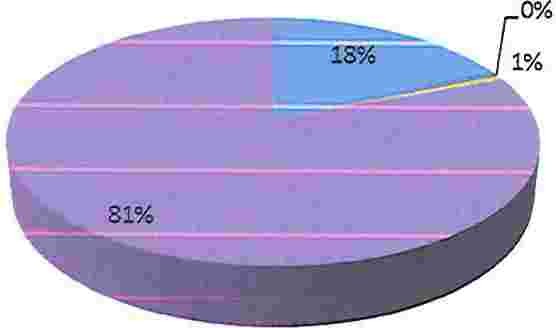 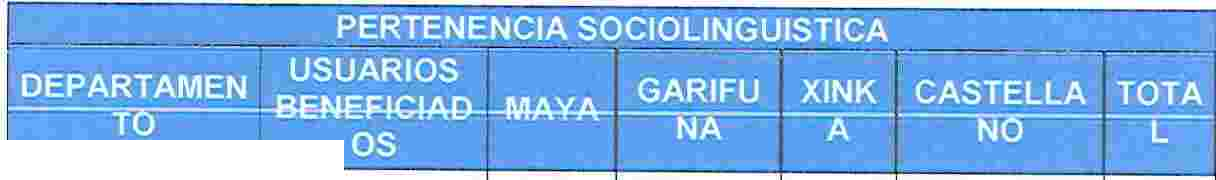 OPERACIONEs                            23217   4232       44   150               18791 23217Entrega De Piezas Postales Sociolingüística De Los Usuarios De LosServicios De La Unidad De Acceso  A La Información PúblicaDurante  el  mes de Agosto  de  2020,  se  realizó  la  entrega  de  23217     piezas postales, detallada de la siguiente manera: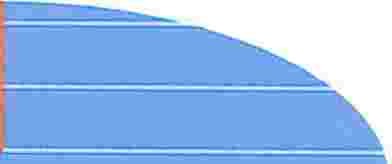 Grafica No. 1    En base al Género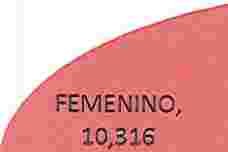 MASCULINO,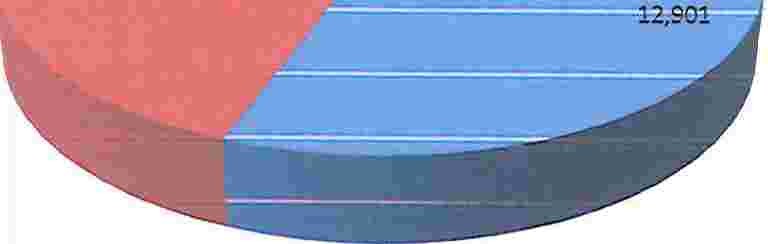 Grafica No. 2. En base a la pertenencia sociolingüísticaMAYA,4,232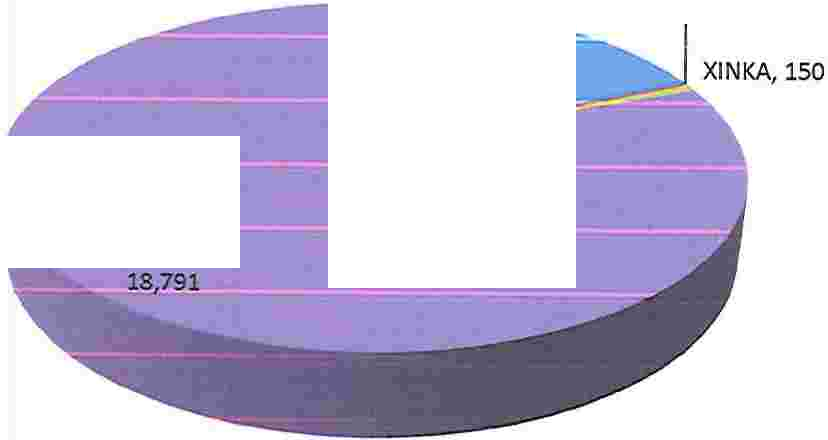 GARIFUNA, 44CASTELLANO,DEPARTAMENTO DE OPERACIONESEn el mes de septiembre   de 2020, se ha  beneficiado con la Entrega de Piezas Postales a un  total de 27,273  usuarios beneficiados, con pertenencia sociolingüística, detallada de la siguiente maneraPERTENENCIA SOCIOLINGUISTICA• MAYA    • GARIFUNA    •XINKA    • CASTELLANO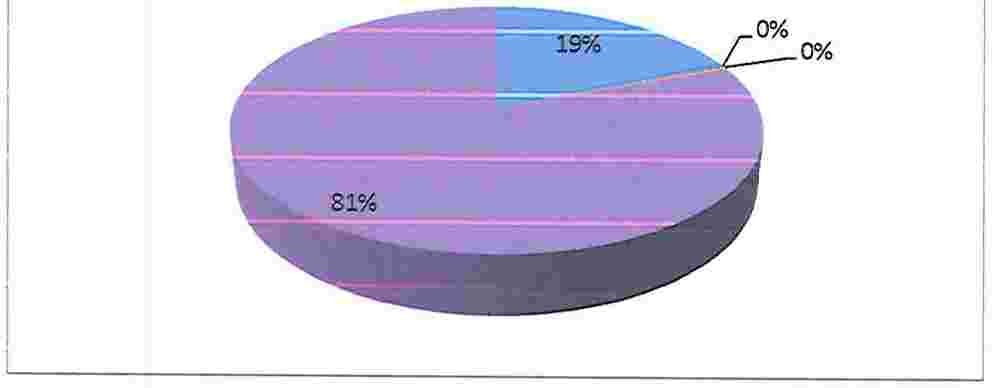 OPERACIONE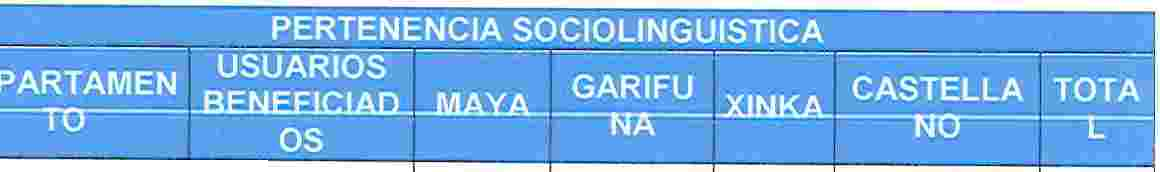 s                           27273   5080       52    73      22068 27273Entrega  De Piezas Postales Sociolingüística De Los Usuarios De LosServicios  De La Unidad De Acceso A La Información  PúblicaDurante  el mes de Septiembre  de 2020,  se realizó la  entrega de 27,273   piezas postales, detallada de la siguiente manera:Grafica No. 1   En base al Género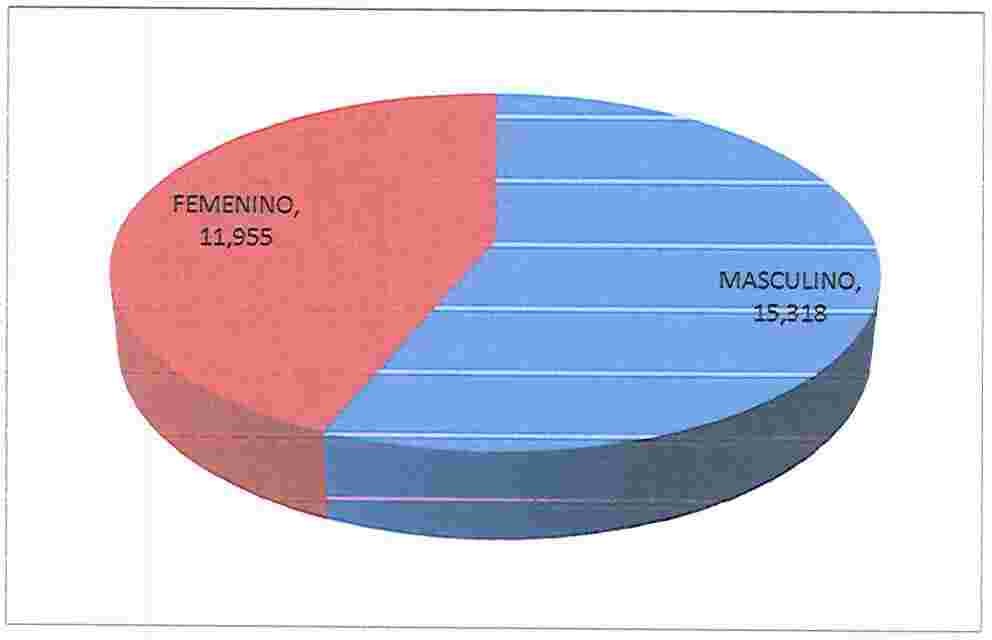 Grafica No. 2. En base a la pertenencia sociolingüísticaMAYA,S,080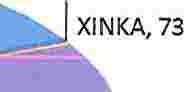 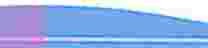 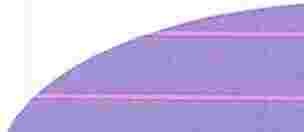 GARIFUNA, 52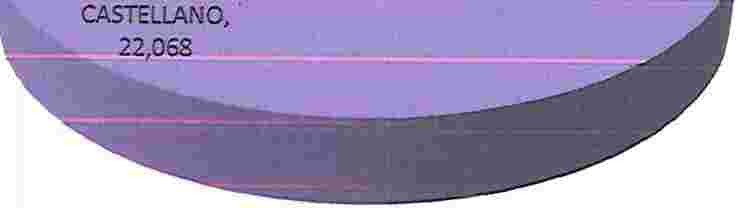 DEPARTAMENTO DE OPERACIONESEn el  mes de Octubre   de 2020, se ha  beneficiado con  la  Entrega de  Piezas Postales a un  total de 38,689 usuarios beneficiados, con pertenencia sociolingüística, detallada de la siguiente manera:PERTENENCIA SOCIOLINGUISTICA• MAYA      • GARIFUNA    • XINKA     • CASTELLANO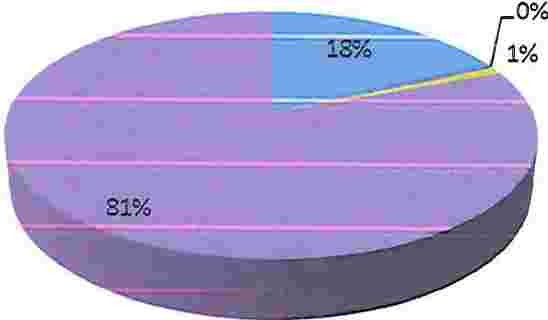 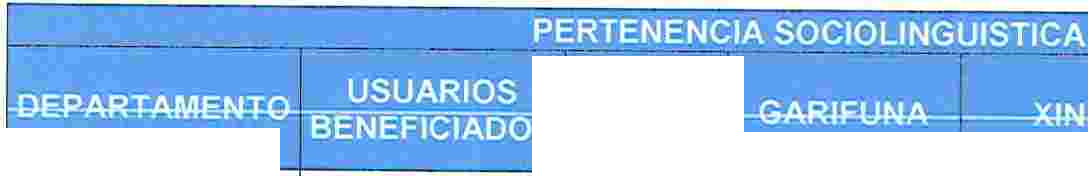 OPERACIONES                         38,689...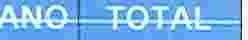 6924            74           380         31312   38689Entrega De Piezas Postales Sociolingüística De Los Usuarios De LosServicios De La Unidad De Acceso  A La Información PublicaDurante  el  mes de Octubre  de 2020,  se  realizó  la  entrega  de 38689    piezas postales, detallada de la siguiente manera:Grafica No. 1    En base al Género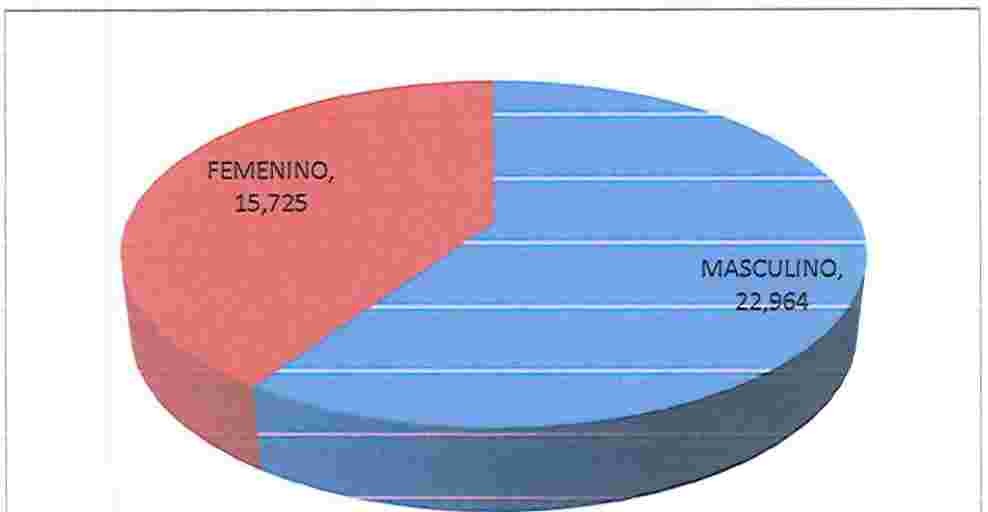 Grafica No. 2. En base a la pertenencia socioünqülsttca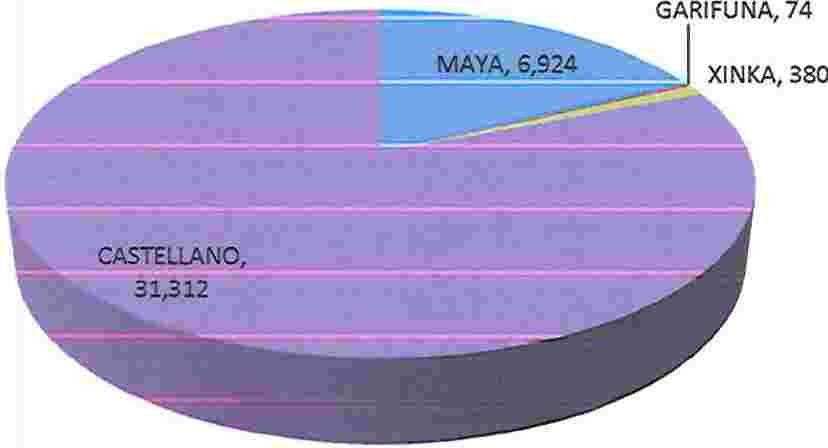 En el mes de Noviembre  de 2020, se ha beneficiado con la Entrega de Piezas Postales   a   un  total   de   22,774   usuarios   beneficiados,   con   pertenencia sociolingüística, detallada de la siguiente manera:PERTENENCIA  SOClOLINGUISTICA• MAYA    • GARIFUNA     • XINKA     • CASTELLANO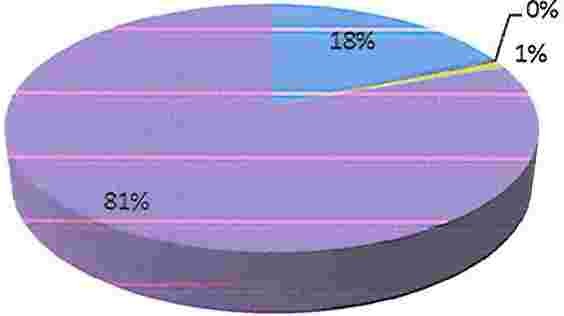 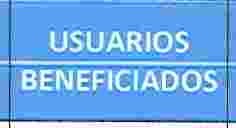 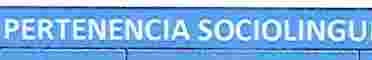 !   ••   �              •    '  '     '            !•    '     !      •    •OPERACIONES                        22,774             4173                          46                          21918:i3622,774Entrega De Piezas Postales Sociolingüística De Los Usuarios De LosServicios De La Unidad De Acceso  A La Información PúblicaDurante el mes de Noviembre  de 2020,  se realizó la  entrega  de 22,774    piezas postales, detallada de la siguiente manera:Grafica No. 1    En base al Género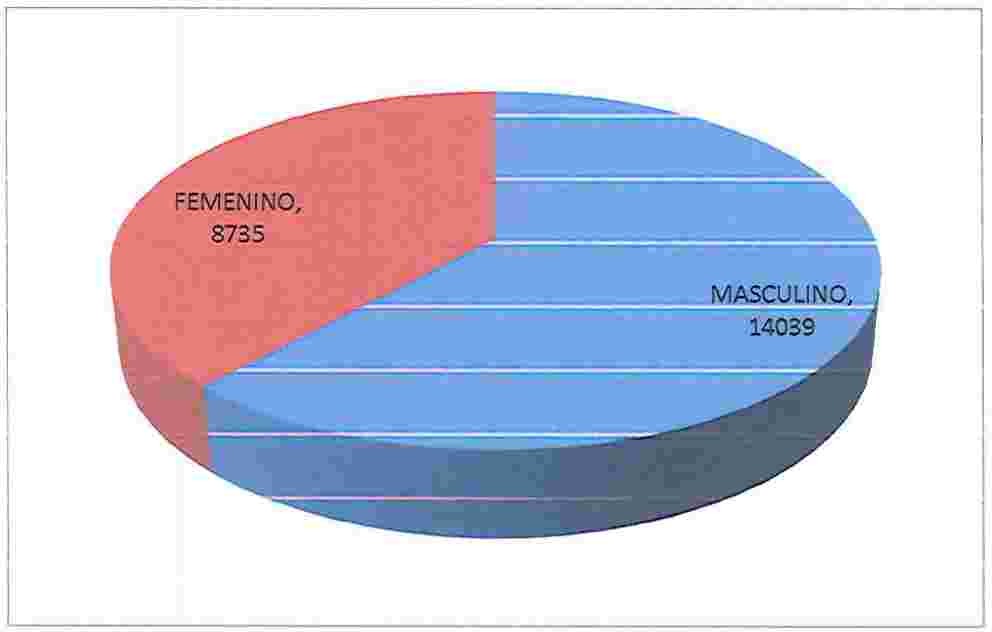 Grafica No. 2. En base a la pertenencia sociolingüísticaGARIFUNA, 46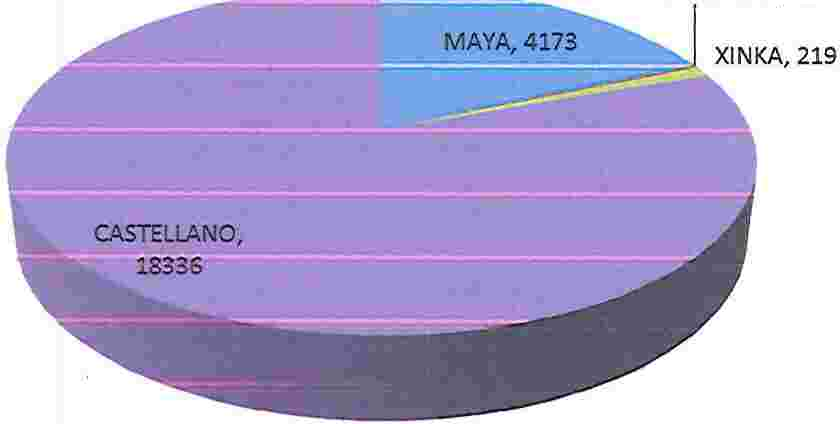 En el mes de diciembre   de 2020, se ha beneficiado con la  Entrega de Piezas Postales a un total de 31,178  usuarios beneficiados,  con pertenencia sociolingüística,  detallada de la siguiente manera:Grafica No. 1    En base al Género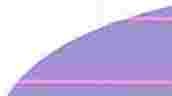 PERTENENCIA SOCIOLINGUISTICA•MAYA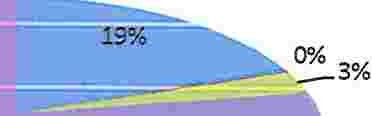 •GARIFUNA•XtNCA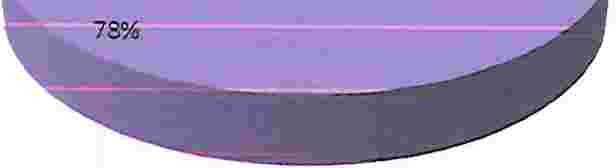 • CASTELLANO!   •  •    •     •    '  1                  '      !                                                                                                                      •    •OPERACIONES                        3,1178            6,065                          61                         839              24,213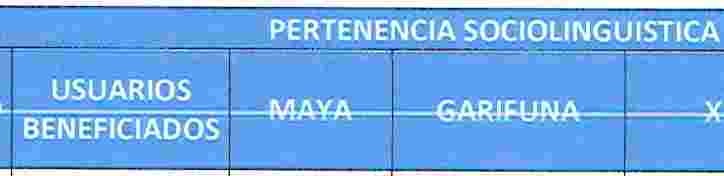 31,178Entrega De Piezas Postales Sociolingüística De Los Usuarios De LosServicios De La Unidad De Acceso  A La Información PúblicaDurante  el mes de diciembre  de 2020, se realizó la  entrega  de 31, 178    piezas postales, detallada de la siguiente manera:Grafica No. 1    En base al Géneromujeres, 12251                     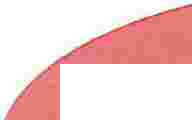 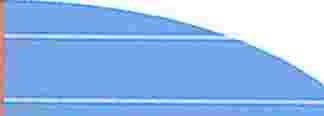 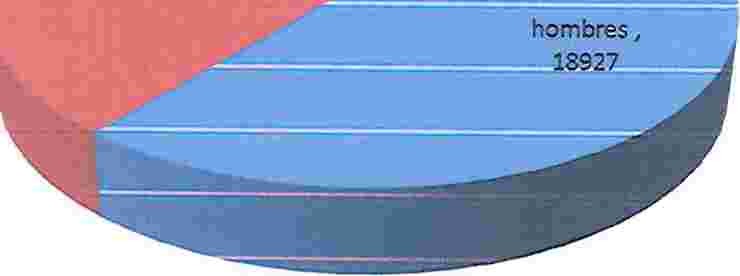 Grafica No. 2. En base a la pertenencia sociolingüística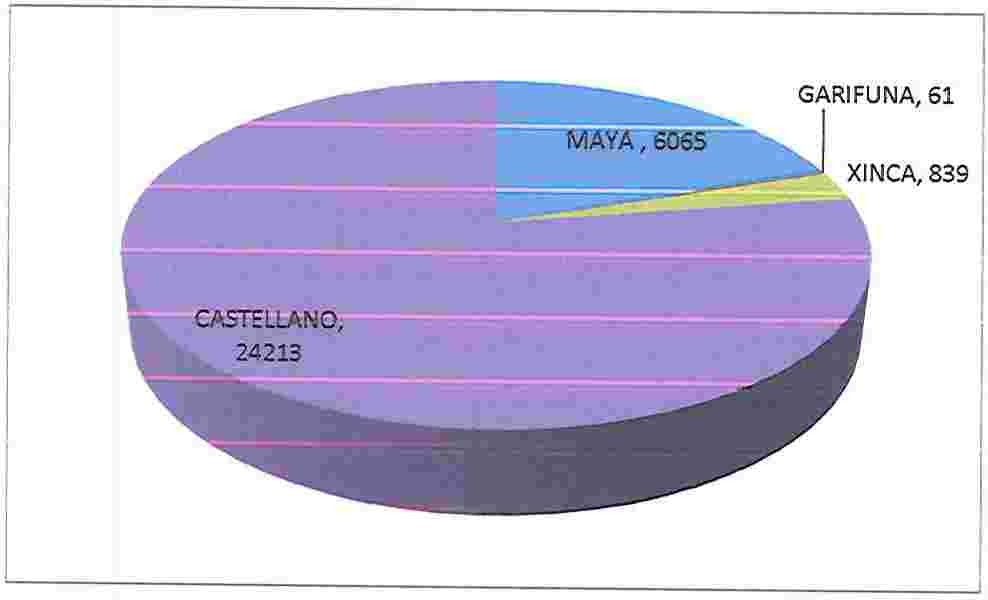 Estado informe datosdeberán actualizado relacionadosdeberán actualizado relacionadosmantener sobre   los con     lamantener sobre   los con     lapertenencia  sociolingüística   depertenencia  sociolingüística   depertenencia  sociolingüística   depertenencia  sociolingüística   depertenencia  sociolingüística   delos   usuarios   delos   usuarios   desus   servicios,sus   servicios,aefecto      deefecto      deadecuaradecuarlaprestación  de los mismos.prestación  de los mismos.prestación  de los mismos.prestación  de los mismos.prestación  de los mismos.